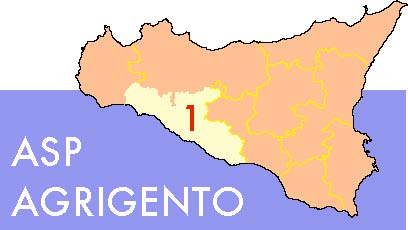 AZIENDA SANITARIA PROVINCIALE UOC SERVIZIO PROVVEDITORATOViale della Vittoria, 321 - 92100 Agrigento	 Istruttore: Dr. Giuseppe Palumbo, (Collab. Amm.vo). Telefono: 0922407279FAX 0922 407119SCHEMA OFFERTA TECNICA SENZA PREZZILA DITTA	(timbro e firma del legale rappresentante)COD.AZIENDALECodice CNDCodice RDMPezzi OffertiConfezionamentoRif. Scheda tecn.(Lotto/SubLotto/Descr. Articolo)